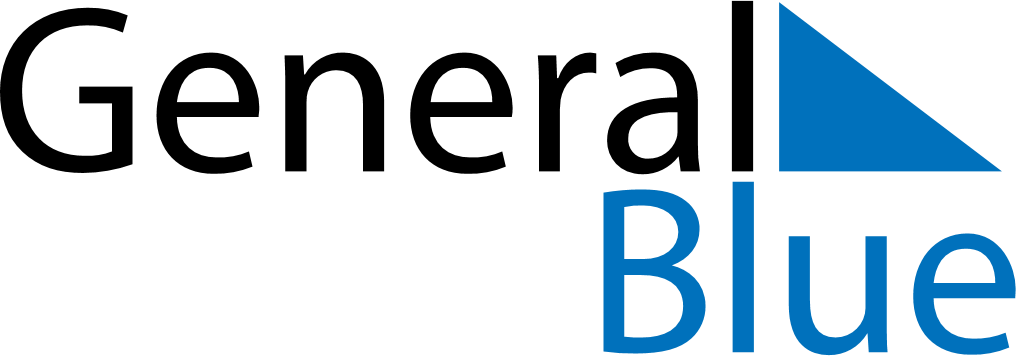 July 2024July 2024July 2024July 2024July 2024July 2024Lamont, Alberta, CanadaLamont, Alberta, CanadaLamont, Alberta, CanadaLamont, Alberta, CanadaLamont, Alberta, CanadaLamont, Alberta, CanadaSunday Monday Tuesday Wednesday Thursday Friday Saturday 1 2 3 4 5 6 Sunrise: 5:05 AM Sunset: 10:05 PM Daylight: 16 hours and 59 minutes. Sunrise: 5:05 AM Sunset: 10:04 PM Daylight: 16 hours and 58 minutes. Sunrise: 5:06 AM Sunset: 10:04 PM Daylight: 16 hours and 57 minutes. Sunrise: 5:07 AM Sunset: 10:03 PM Daylight: 16 hours and 55 minutes. Sunrise: 5:08 AM Sunset: 10:03 PM Daylight: 16 hours and 54 minutes. Sunrise: 5:09 AM Sunset: 10:02 PM Daylight: 16 hours and 52 minutes. 7 8 9 10 11 12 13 Sunrise: 5:10 AM Sunset: 10:01 PM Daylight: 16 hours and 51 minutes. Sunrise: 5:11 AM Sunset: 10:01 PM Daylight: 16 hours and 49 minutes. Sunrise: 5:12 AM Sunset: 10:00 PM Daylight: 16 hours and 47 minutes. Sunrise: 5:13 AM Sunset: 9:59 PM Daylight: 16 hours and 45 minutes. Sunrise: 5:15 AM Sunset: 9:58 PM Daylight: 16 hours and 43 minutes. Sunrise: 5:16 AM Sunset: 9:57 PM Daylight: 16 hours and 41 minutes. Sunrise: 5:17 AM Sunset: 9:56 PM Daylight: 16 hours and 39 minutes. 14 15 16 17 18 19 20 Sunrise: 5:18 AM Sunset: 9:55 PM Daylight: 16 hours and 36 minutes. Sunrise: 5:20 AM Sunset: 9:54 PM Daylight: 16 hours and 34 minutes. Sunrise: 5:21 AM Sunset: 9:53 PM Daylight: 16 hours and 31 minutes. Sunrise: 5:22 AM Sunset: 9:52 PM Daylight: 16 hours and 29 minutes. Sunrise: 5:24 AM Sunset: 9:50 PM Daylight: 16 hours and 26 minutes. Sunrise: 5:25 AM Sunset: 9:49 PM Daylight: 16 hours and 23 minutes. Sunrise: 5:27 AM Sunset: 9:48 PM Daylight: 16 hours and 21 minutes. 21 22 23 24 25 26 27 Sunrise: 5:28 AM Sunset: 9:46 PM Daylight: 16 hours and 18 minutes. Sunrise: 5:30 AM Sunset: 9:45 PM Daylight: 16 hours and 15 minutes. Sunrise: 5:31 AM Sunset: 9:43 PM Daylight: 16 hours and 12 minutes. Sunrise: 5:33 AM Sunset: 9:42 PM Daylight: 16 hours and 9 minutes. Sunrise: 5:34 AM Sunset: 9:40 PM Daylight: 16 hours and 6 minutes. Sunrise: 5:36 AM Sunset: 9:39 PM Daylight: 16 hours and 3 minutes. Sunrise: 5:37 AM Sunset: 9:37 PM Daylight: 15 hours and 59 minutes. 28 29 30 31 Sunrise: 5:39 AM Sunset: 9:36 PM Daylight: 15 hours and 56 minutes. Sunrise: 5:41 AM Sunset: 9:34 PM Daylight: 15 hours and 53 minutes. Sunrise: 5:42 AM Sunset: 9:32 PM Daylight: 15 hours and 49 minutes. Sunrise: 5:44 AM Sunset: 9:30 PM Daylight: 15 hours and 46 minutes. 